МУНИЦИПАЛЬНОЕ ОБРАЗОВАНИЕ ГОРОД НОЯБРЬСКМуниципальное автономное дошкольное образовательное учреждение "Машенька"муниципального образования город НоябрьскКонспект занятияпо  развитию эмоционально-волевой сферыу детей старшего дошкольного возраста          «Я и  другие»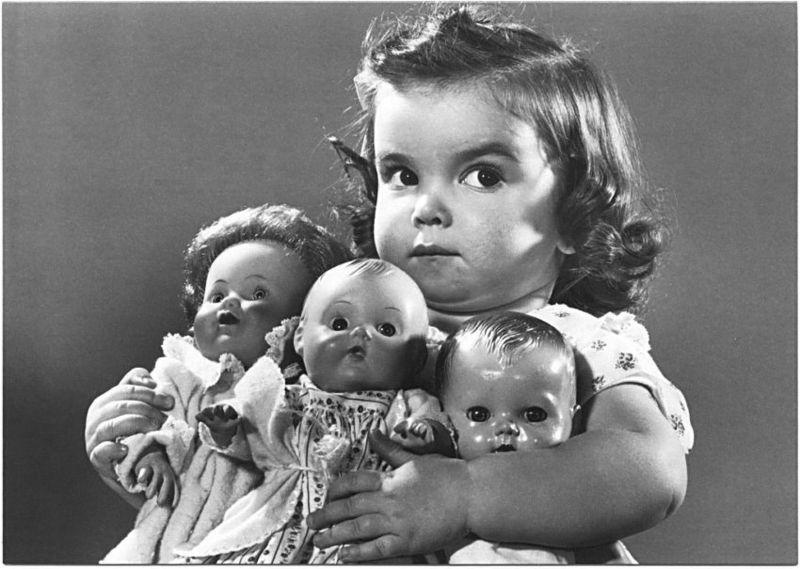                                                                                                          Подготовила:                                                                        педагог – психолог                                                                                                                           Гофман В.Н.                                                   Цель: Учить детей анализировать свое эмоциональное состояние. Познакомить с понятием слова эгоист.  Формировать навыки саморегуляции поведения, контроля эмоций. 1.Приветствие.  Игра «Именной круг».Психолог говорит : Здравствуйте дети, у меня  в руках мяч, у кого  он  окажется, пусть назовет свое имя и расскажет,  что он любит делать больше всего.Упражнение «Я и другие». Дети сидят на стульчиках. Психолог знакомит детей со словом эгоист. Как называются люди, которые думают только о том, чтобы им было удобно и хорошо? Не знаете? Я вас сейчас познакомлю с новым словом «эгоист».  Таких людей не любят нигде: ни в детском саду, ни в школе, ни во взрослой жизни. Можно ли «лечиться» от эгоизма? Можно!  Нужно  научиться думать о других и стать заботливым.Пальчиковая  игра «Братцы»Психолог предлагает детям поиграть:-Братец, принеси дрова!-Заболела голова!Четыре пальца согнуты. Большой палец, обращаясь с просьбой, дотрагивается до каждого поочередно. Отвечая, каждый распрямляется и вновь сгибается.Средний, ты наколешь дров?Я сегодня нездоров!Ну, а ты затопишь печку?Ох, болит мое сердечко.Ты, меньшой, свари обед! У меня силенок нет!Что же, сделаю все сам, Но обеда вам не дам! Голодать готовы?Мы уже здоровы! Ситуации. Психолог предлагает ответить на вопросы :Девочка с мороженым хочет втиснуться в переполненный автобус.  Кому и как мороженое может помешать в транспорте? (Ответы детей).Кто способен защитить, уступить место малышу или старику: сильный или слабый, молодой или старый, больной или здоровый? Ты мог бы быть сильным? (Ответы детей).Ребенок с животным заходит в общественный транспорт. Безопасно ли будут чувствовать себя пассажиры, если в транспорте  едет собака? (Ответы детей).В детском саду и в школе на уроке  начинают звонить мобильные телефоны. Звонки тихие и громкие. Можно  разговаривать по телефону  в детском саду,  в школе на уроке?  (Ответы детей).Подвижная игра «Прятки».Психолог предлагает детям:  нарисовать маленькие рисунки, выбрать  водящего  и по сигналу  спрятаться с  рисунками.  Водящий находит  прячущихся  детей и  дети   с удовольствием  дарят ему  свои рисунки .Упражнение   «Лодочка»Дети сидят в кругу,  психолог  просит  закрыть глаза и сделать из ладошек «лодочку». Затем он вкладывает каждому ребенку в ладошки стеклянный шарик — «болик» — и дает инструкцию: «Возьмите шарик в ладошки, согрейте его: сложите ладошки вместе, покатайте, подышите на него, согрейте своим дыханием, отдайте ему часть своего тепла и ласки. Откройте глаза. Посмотрите на шарик.  Психолог предлагает рассказать о своих чувствах во время выполнения  упражнения Уцражнение  « Я не подумал о других»  (  стихотворение  И.С. Панасюк) .Психолог предлагает выполнить уцражнение с имитацией движений:Не знал я, чем себя занять, и вышел просто погулять. Вот лужа! Я в нее ногой! Забрызгал всех прохожих. Ой! «Что ты наделал?» — все кричат, Вопят, орут, визжат, ворчат! Я не забочусь о других, Зачем мне думать о чужих? С меня стекает грязь рекой. Что мама скажет мне? Ой! Ой! А мама мне сказала так:Да, пачкать вещи ты мастак! Грязнуля ты, похоже,Что ж, будешь спать в прихожей!Нет, не хочу в прихожей спать, Хочу в любимую кровать!Я вещи грязные стирал, Я так трудился, так устал! И сразу вспомнил о других, Подумал: как же там у них? А вдруг и тех, прохожих, Заставят спать в прихожих?..  Упражнение   «Эмоциональное зеркало». Психолог предлагает  детям   разбиться на пары.  Дети  по очереди должны «отразить» и показать эмоциональное состояние друг друга. Рефлексия.Психолог говорит:- Понравилось ли вам занятие?- Что понравилось больше всего? - Какие чувства вы испытали?- Какое у вас настроение ?- Спасибо,  на этом наша встреча заканчивается. До встречи.                                                                                                                  Подготовила:                                                                                                                            педагог-психолог Гофман В.Н.